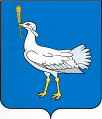 РОССИЙСКАЯ ФЕДЕРАЦИЯ	МУНИЦИПАЛЬНЫЙ  РАЙОН    БОЛЬШЕГЛУШИЦКИЙ  САМАРСКОЙ  ОБЛАСТИ       АДМИНИСТРАЦИЯ  СЕЛЬСКОГО  ПОСЕЛЕНИЯ    БОЛЬШАЯ ДЕРГУНОВКА______________________________  ПОСТАНОВЛЕНИЕ	от  20 июля 2015г. № 18В соответствии с Федеральным законом от 25.12.2008 N 273-ФЗ «О противодействии коррупции», Федеральным законом от 02.03.2007 N 25-ФЗ «О муниципальной службе в Российской Федерации», Указом Президента РФ от 08.07.2013 N 613 «Вопросы противодействия коррупции»,Указом Президента Российской Федерации от 18.05.2009 года № 559 «Положение о представлении гражданами, претендующими на замещение должностей федеральной государственной службы, и федеральными государственными служащими сведений о доходах, об имуществе и обязательствах имущественного характера», Законом Самарской области от 09.10.2007 N 96-ГД «О муниципальной службе в Самарской области», руководствуясь Уставом сельского поселения Большая Дергуновка муниципального района Большеглушицкий Самарской области, администрация сельского поселения Большая Дергуновка муниципального района Большеглушицкий Самарской областиПОСТАНОВЛЯЕТ:Утвердить прилагаемое Положение о представлении гражданами, претендующими на замещение должностей муниципальной службы, и муниципальными служащими администрации сельского поселения Большая Дергуновка муниципального района Большеглушицкий Самарской области сведений о доходах, об имуществе и обязательствах имущественного характера.Опубликовать настоящее постановление в газете «Большедергуновские Вести» и разместить на официальном сайте администрации муниципального района Большеглушицкий Самарской области в сети Интернет.Настоящее постановление вступает в силу после его официального опубликования.4. Со дня вступления в силу настоящего постановления признать утратившим силу постановление главы сельского поселения Большая Дергуновка муниципального района Большеглушицкий Самарской области от 04.03.2011 г. № 7 «Об утверждении Положения о предоставлении гражданами, претендующими на замещение должностей муниципальной службы в сельском поселение Большая Дергуновка муниципального района Большеглушицкий Самарской области, и муниципальными служащими сельского поселения Большая Дергуновка муниципального района Большеглушицкий Самарской области сведенийо доходах, обимуществе и обязательствах имущественного характера, а такжесведений о доходах, об имуществе и обязательствах имущественного характера своих супруги (супруга) и несовершеннолетних детей».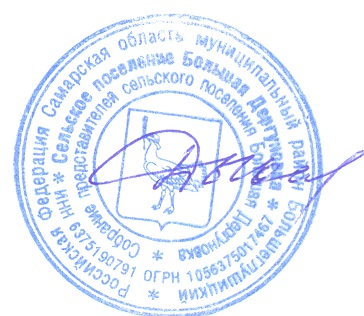 Глава сельского поселенияБольшая Дергуновка                                                              В. И. ДыхноУтвержденпостановлениемадминистрации сельского поселенияБольшая Дергуновкамуниципального районаБольшеглушицкий Самарской областиот 20 июля 2015г. № 18Положение о представлении гражданами, претендующими на замещение должностей муниципальной службы, и муниципальными служащими администрации сельского поселения Большая Дергуновка муниципального района Большеглушицкий Самарской области сведений о доходах, об имуществе и обязательствах имущественного характера1. Настоящим Положением определяется порядок представления гражданами, претендующими на замещение должностей муниципальной службы, и муниципальными служащими сведений о полученных ими доходах, об имуществе, принадлежащем им на праве собственности, и об их обязательствах имущественного характера, а также сведений о доходах супруги (супруга) и несовершеннолетних детей, об имуществе, принадлежащем им на праве собственности, и об их обязательствах имущественного характера (далее - сведения о доходах, об имуществе и обязательствах имущественного характера).2. Обязанность представлять сведения о доходах, об имуществе и обязательствах имущественного характера в соответствии с федеральными законами возлагается на гражданина, претендующего на замещение должности муниципальной службы (далее - гражданин), и на муниципального служащего (далее-служащий), замещавшего по состоянию на 31 декабря отчетного года должность муниципальной службы, предусмотренную Перечнем должностей муниципальной службы сельского поселения Большая Дергуновка муниципального района Большеглушицкий Самарской области, при назначениина которые граждане и при замещении которых муниципальные служащие обязаны представлять сведения о своих доходах, об имуществе и обязательствах имущественного характера, а также сведения о доходах, об имуществе и обязательствах имущественного характера своих супруги (супруга) и несовершеннолетних детей, утвержденным Постановлением главы сельского поселения Большая Дергуновка муниципального района Большеглушицкий Самарской области (далее – Перечень должностей).3. Сведения о доходах, об имуществе и обязательствах имущественного характера представляются по утвержденной Постановлением Губернатора Самарской области форме справки:а) гражданами - при назначении на должности муниципальной службы;б) служащими, замещающими должности муниципальной службы, предусмотренные Перечнем должностей, указанным в пункте 2 настоящего Положения, - ежегодно, не позднее 30 апреля года, следующего за отчетным;4. Гражданин при назначении на должность муниципальной службы представляет:а) сведения о своих доходах, полученных от всех источников (включая доходы по прежнему месту работы или месту замещения выборной должности, пенсии, пособия, иные выплаты) за календарный год, предшествующий году подачи документов для замещения должности муниципальной службы, а также сведения об имуществе, принадлежащем ему на праве собственности, и о своих обязательствах имущественного характера по состоянию на первое число месяца, предшествующего месяцу подачи документов для замещения должности муниципальной службы (на отчетную дату);б) сведения о доходах супруги (супруга) и несовершеннолетних детей, полученных от всех источников (включая заработную плату, пенсии, пособия, иные выплаты) за календарный год, предшествующий году подачи гражданином документов для замещения должности муниципальной службы, а также сведения об имуществе, принадлежащем им на праве собственности, и об их обязательствах имущественного характера по состоянию на первое число месяца, предшествующего месяцу подачи гражданином документов для замещения должности муниципальной службы (на отчетную дату).5. Служащий представляет ежегодно:а) сведения о своих доходах, полученных за отчетный период (с 1 января по 31 декабря) от всех источников (включая денежное содержание, пенсии, пособия, иные выплаты), а также сведения об имуществе, принадлежащем ему на праве собственности, и о своих обязательствах имущественного характера по состоянию на конец отчетного периода;б) сведения о доходах супруги (супруга) и несовершеннолетних детей, полученных за отчетный период (с 1 января по 31 декабря) от всех источников (включая заработную плату, пенсии, пособия, иные выплаты), а также сведения об имуществе, принадлежащем им на праве собственности, и об их обязательствах имущественного характера по состоянию на конец отчетного периода.6. Муниципальный служащий, замещающий должность муниципальной службы, не включенную в Перечень должностей, и претендующий на замещение иной должности муниципальной службы, представляет указанные сведения в соответствии с пунктом 2, подпунктом "а" пункта 3 и пунктом 4 настоящего Положения.7. Сведения о доходах, об имуществе и обязательствах имущественного характера представляются должностному лицу администрации,ответственному за профилактику коррупционных и иных правонарушений в администрации сельского поселения Большая Дергуновка муниципального района Большеглушицкий Самарской области (далее –должностное лицо администрации).Сведения о доходах, об имуществе и обязательствах имущественного характера супруги (супруга) и несовершеннолетних детей представляются отдельно на супругу (супруга) и на каждого из несовершеннолетних детей гражданина или служащего. Справка о доходах, об имуществе и обязательствах имущественного характера проверяется должностным лицомадминистрациив присутствии гражданина или служащего на правильность оформления, на справке ставится отметка о принятии на рассмотрение с указанием даты проставления, фамилии и инициалов должностного лица  администрации, принявшего справку.Должностное лицоадминистрации ведет журнал учета представленных справок о доходах, об имуществе и обязательствах имущественного характера, содержащий фамилию, имя, отчество гражданина или служащего, представившего сведения, дату подачи указанных сведений, заверяемые подписями должностного лицаадминистрациии гражданина или служащего.Должностное лицоадминистрацииежегодно, до 10 мая текущего года, информирует представителя нанимателя (работодателя) о представлении сведений о доходах, об имуществе и обязательствах имущественного характера служащими.8. В случае если гражданин или служащий обнаружили, что в представленных ими должностному лицу администрации сведениях о доходах, об имуществе и обязательствах имущественного характера не отражены или не полностью отражены какие-либо сведения, либо имеются ошибки, они вправе представить уточненные сведения в порядке, установленном настоящим Положением.Служащий может представить уточненные сведения в течение одного месяца после окончания срока, указанного в подпункте "б" пункта 3 настоящего Положения. Гражданин, назначаемый на должность муниципальной службы, может представить уточненные сведения в течение одного месяца со дня представления сведений в соответствии с подпунктом "а" пункта 3 настоящего Положения.9. В случае непредставления по объективным причинам, служащим сведений о доходах, об имуществе и обязательствах имущественного характера супруги (супруга) и несовершеннолетних детей данный факт подлежит рассмотрению на комиссии по соблюдению требований к служебному поведению служащих и урегулированию конфликта интересов в администрации сельского поселения Большая Дергуновка муниципального района Большеглушицкий Самарской области (далее-администрация сельского поселения).10. Проверка достоверности и полноты сведений о доходах, об имуществе и обязательствах имущественного характера, представленных в соответствии с настоящим Положением гражданином и служащим, осуществляется в соответствии с законодательством Российской Федерации.11. Сведения о доходах, об имуществе и обязательствах имущественного характера, представляемые в соответствии с настоящим Положением гражданином и служащим, являются сведениями конфиденциального характера, если федеральным законом они не отнесены к сведениям, составляющим государственную тайну.Эти сведения предоставляются представителю нанимателя (работодателю) и другим должностным лицам, наделенным полномочиями назначать на должность и освобождать от должности служащих, а также иным должностным лицам в случаях, предусмотренных федеральными законами.12. Сведения о доходах, об имуществе и обязательствах имущественного характера служащего, его супруги (супруга) и несовершеннолетних детей в соответствии с Порядком размещения сведений о доходах, расходах, об имуществе и обязательствах имущественного характера отдельных категорий лиц и членов их семей на официальном сайте администрации муниципального района Большеглушицкий Самарской области и предоставления этих сведений общероссийским и региональным средствам массовой информации для опубликования, утвержденным постановлением администрации сельского поселения, размещаются на официальном сайте администрации муниципального района  Большеглушицкий Самарской области, а в случае отсутствия этих сведений на официальном сайте администрации муниципального района Большеглушицкий Самарской области - предоставляются общероссийским средствам массовой информации для опубликования по их запросам.13. Служащие, в должностные обязанности которых входит работа со сведениями о доходах, об имуществе и обязательствах имущественного характера, виновные в их разглашении или использовании в целях, не предусмотренных законодательством Российской Федерации, несут ответственность в соответствии с законодательством Российской Федерации.14. Сведения о доходах, об имуществе и обязательствах имущественного характера, представленные в соответствии с настоящим Положением гражданином или служащим, указанным в пункте 6 настоящего Положения, при назначении на должность муниципальной службы, а также представляемые служащим ежегодно, и информация о результатах проверки достоверности и полноты этих сведений приобщаются к личному делу служащего.В случае если гражданин или служащий, указанный в пункте 6 настоящего Положения, представившие должностному лицу администрации, справки о своих доходах, об имуществе и обязательствах имущественного характера, а также о доходах, об имуществе и обязательствах имущественного характера своих супруги (супруга) и несовершеннолетних детей, не были назначены на должность муниципальной службы, включенную в Перечень должностей, эти справки возвращаются им поих письменному заявлению вместе с другими документами.В случае непредставления или представления заведомо ложных сведений о доходах, об имуществе и обязательствах имущественного характера гражданин не может быть назначен на должность муниципальной службы, а служащий освобождается от должности муниципальной службы или подвергается иным видам дисциплинарной ответственности в соответствии с законодательством Российской Федерации.